le parcours à l’aveugle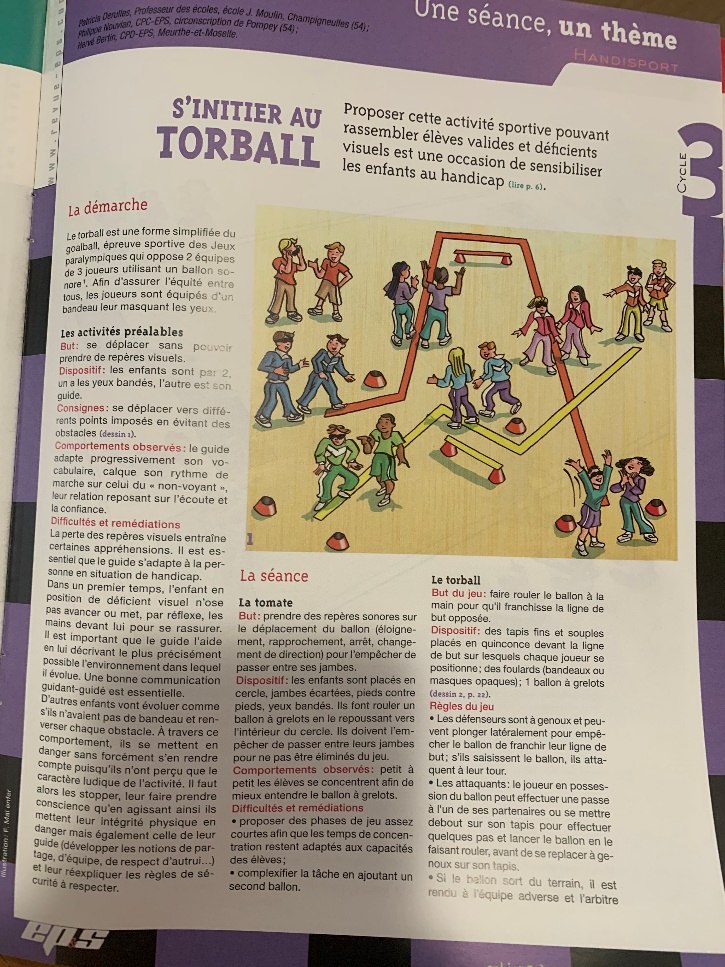 Proposition de déroulé :But : se déplacer sans pouvoir prendre de repères visuels et faire confiance à son guide. Le guide doit adapter son vocabulaire, calquer son rythme de marche sur celui de son coéquipier non-voyant. Leurs relations reposent sur l’écoute et la confianceDispositif : les élèves sont par deux (binômes affinitaires). Un a les yeux bandés, l’autre est son guide. Imaginer plusieurs petits parcours avec des obstacles différents mobilisant des actes moteurs différents (enjamber, passer en dessous, slalomer, …)Consignes : se déplacer vers différents points imposer en évitant des obstacles. 